Name:_________________11.5 Parametric Basics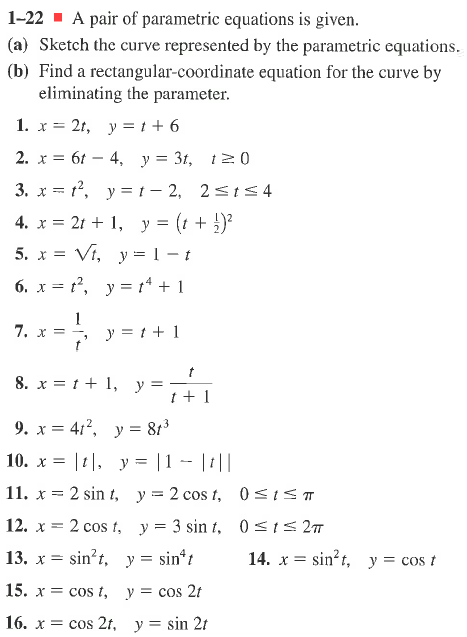 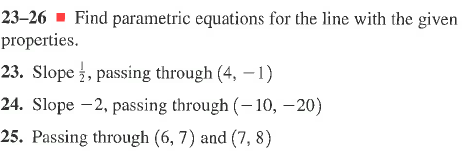 